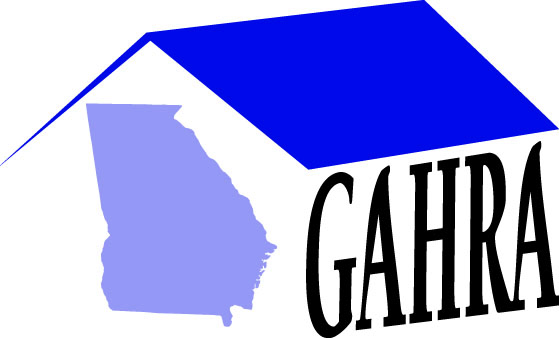 Adult Student Scholarship2021 ApplicationGeorgia Association of Housing and Redevelopment Authorities, Inc.Adult Student ScholarshipWhat is the Adult Student Scholarship?Adult Student Scholarships are designed to provide the opportunity for adults to attend college and make a positive difference in the lives of their families.  The scholarship is to help cover the cost of tuition, fees, books, supplies, and other related expenses.What scholarships are available for the 2020-2021 academic year?        Three Academic Awards		   	  	Four Technical/Vocational Awards         $2,500 – Emily Kicklighter Memorial Award		$2,500 – H. L. Brantley Memorial         $2,000, $ 1,500						Award		  							$1,500, $1,000, $1,000 (Depending on number of applicants, the committee reserves the right to distribute amounts.There could be 4 Academic and 3 Technical/Vocational if needed)The Scholarship Committee will notify applicants and sponsoring housing authorities of selection or non-selection for personal interview by mid-April.  Scholarship awards will be announced at the GAHRA Spring Conference at Jekyll Island, Georgia on Monday, May 16, 2021 following interviews with the finalists.Who can apply for the scholarships?In order to be eligible for an Adult Student Scholarship, you must be a resident who is a non-traditional student.  A non-traditional student is defined as a resident age 18 and up who has graduated from high school or received a GED; however, delayed enrolling in college or technical school for at least a year.  The resident must meet the following criteria:Current resident, with at least two years of residency (not required to be consecutive), of federally assisted housing or as a recipient of assistance through the Community Development Block Grant Program.Is in good standing with Housing Authority or Community Development Agency (no lease violations).Must have earned high school diploma or GED at least one year ago.Must currently be enrolled in a full- or part-time undergraduate course of study at an accredited two- or four-year college, university, or vocational/technical school.*** Must “not” have previously been awarded a GAHRA scholarship.What is the deadline to apply?Your completed application must be returned to your local Housing Authority or Community Development Office by on or before the deadline set by them.  We encourage you to submit the application as soon as possible.  Deadline to submit to the Atlanta Housing GAHRA Scholarship Committee is Friday, March 5, 2021.Page 1 of 2What is the process for applying?Applicants must complete the attached application and essay requirement.  Applications are available at:  https://www.atlantahousing.org/scholarshipsCurrent, complete, official college or technical/vocational transcript of grades for all prior courses taken.  If the applicant’s high school graduation date is not printed on the college transcript, a copy of the high school transcript, high school diploma, or other documentation must be enclosed showing the high school graduation date.Official transcripts can be mailed to:  Elon Osby, Atlanta Housing, 1899 Penelope Rd., NW  Atlanta, GA 30314Copy of SAT/ACT scores, if applicable.Copy of College Placement Exam (CPE) score.Source and amount of other scholarship awards, received or pending.Three letters of reference (teacher, employer, minister, or anyone with significant knowledge of the applicant).A sponsorship letter from the Executive Director of your Housing Authority.  The sponsoring agency must be an active member of GAHRA at the time of the application and they can only submit one academic (degree) and one technical/vocational (non-degree) application to the Scholarship Committee for the adult student award selection process.Atlanta Housing will provide the sponsorship letter.The sponsoring agency must make a commitment to support travel expenses if their applicant(s) should be selected for an interview as one of the finalists.  Finalists will be interviewed at the GAHRA Spring Conference in Jekyll Island, Georgia.Applicants are responsible for gathering and submitting all necessary information by the deadline.  All of the above must be submitted in order for the application to be considered.How will the award be distributed?The school being attended by the winner will administer the scholarship award.  If tuition and books are covered by other scholarships, the GAHRA scholarship award will be paid directly to the student.Funds may be used for one year or longer if approved by the Scholarship Committee.  Failure to continue the required course of study will cause the unused portion of the funds to revert back to the Georgia Association of Housing and Redevelopment Authorities.DEADLINE FOR SUBMITTAL:  Friday, March 5, 2021- 	Grade Point Average/Test Scores Certification Form must be filled out by a school official. Signed forms can be scanned and emailed directly to me at the email address below.Submission Certificate will be filled out by Atlanta Housing.Your completed application should be submitted via email to:Elon OsbyAtlanta HousingFor more information or questions: Elon.osby@atlantahousing.org Page 2 of 2Georgia Association of Housing and Redevelopment Authorities, Inc.Adult Student Scholarship2021 ApplicationName:															        First			Middle				LastCurrent Address:											City:						  State:		  Zip Code:			Date of Birth:					     Phone Number:					Years you have lived at present address:		  E-mail:					Sponsoring Agency:											Sponsoring Agency’s Address:									Type of Scholarship applying for:    Academic   or    Vocational/TechnicalName of College or : 								Address: 												City:						  State:		  Zip Code:			Classification:					  Major:			  GPA:			Expected Graduation Date:				 Are you currently receiving financial aid?  		Yes		NoWhat does the financial aid cover? 								Please provide the source and amount: 								Page 1 of 2Adult Student Scholarship2021 ApplicationHIGH SCHOOL INFORMATIONName of High School that you graduated from: 							Address: 												City:						  State:		  Zip Code:			Graduation Date:					  Graduation Equivalency Diploma (GED) Date:					 FINANCIAL DATATotal Household Income for 2020:									Please include family net wages, child support, alimony, food stamps, WIC, TANF, Public Assistance, Social Security, and any other income.  Do not include financial aid. Total Household Expenses for 2020:								 Please include rent, utilities, food, clothing, child/dependent care, medical expenses and insurance, auto loan, other transportation expenses, debts/loan payments, and any other expenses.Estimated Educational Expenses for theAcademic Year beginning Fall 2020: 								Please include tuition, fees, books, and supplies.REQUIRED ESSAYPlease provide a handwritten or typed essay describing your reasons for attending college or technical school at this time in your life.  In addition, please include any information that you feel would be helpful to the committee in selecting scholarship winners.[Your application will not be considered if a written essay is not attached.]RELEASEBy submitting this application, I hereby give my Housing Authority/Community Development Agency and the Georgia Association of Housing and Redevelopment Authorities, Inc. permission to use my name in matters relating to the promotion of this scholarship.  In addition, I give them permission to review my tenant records with my sponsoring agency and/or contact my school office(s) concerning the validity of my application materials.  I understand that if I submit false information on this application, I will be denied the scholarship without appeal.  Furthermore, I understand that award of the scholarship shall be governed by any and all conditions established by the Committee.Applicant:              						     /  	  		                            Signature			  		    DatePage 2 of 2Georgia Association of Housing and Redevelopment Authorities, Inc.Adult Student Scholarship2021 ApplicationGrade Point Average/Test ScoresCertification FormI certify that _____________________________________’s cumulative grade point                                                              Name of Studentaverage as of December 31, 2020, was:	_______________ / on a 100 point scale                 	  			   (and/or)	_______________ / on a 4.00 scaleSAT Score:_____________________    ACT Score:					College Placement Exam (CPE) Score:							Signature:								Date:				                                                           School OfficialTitle:													School:												Address:												City:													State:							  Zip Code:					Georgia Association of Housing and Redevelopment Authorities, Inc.Adult Student Scholarship2021 ApplicationSubmission CertificationThe ______________________________________ hereby submits the following             Name of Housing Authority or Community Development Agencyapplicant(s) for:         Academic Award - _____________________________                                                                                                               Name of StudentVocational/Technical Award - _____________________________                                                                                                              Name of StudentI certify that the _____________________________________ will cover                                        Name of Housing Authority or Community Development Agencyassociated costs and coordinate travel arrangements if our applicant(s) is selected as a finalist to be interviewed in Jekyll Island, Georgia at the GAHRA Spring Conference.     Signature: _____________________________  Date: ________________	 	                                          Executive DirectorAdult Student Scholarship2021 Application ChecklistApplication	Complete Application (pages 1 and 2)	Type of Scholarship applying for checked off	Signed by ApplicantSupport Information	Written Essay	Documentation of High School Graduation Date or completion of GED	GPA Certification Form completed and signed by School Official	Transcript of any prior college or technical/vocational courses taken	Copy of SAT/ACT Scores, if applicable	Copy of College Placement Exam (CPE) Score	Three Letters of Support	Submission Certification from Housing Authority Executive Director or Community Development Program Director	Sponsorship Letter from Housing Authority Executive Director orCommunity Development Program Director